French                      FLE Y3/4                      Getting to Know YouFrench                      FLE Y3/4                      Getting to Know YouFrench                      FLE Y3/4                      Getting to Know You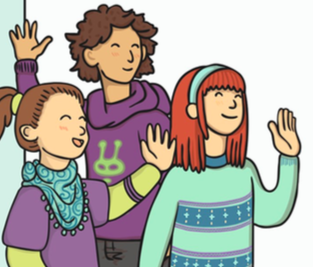 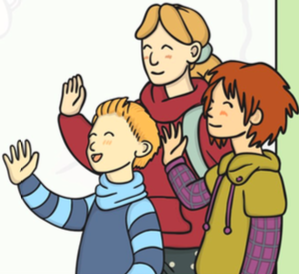 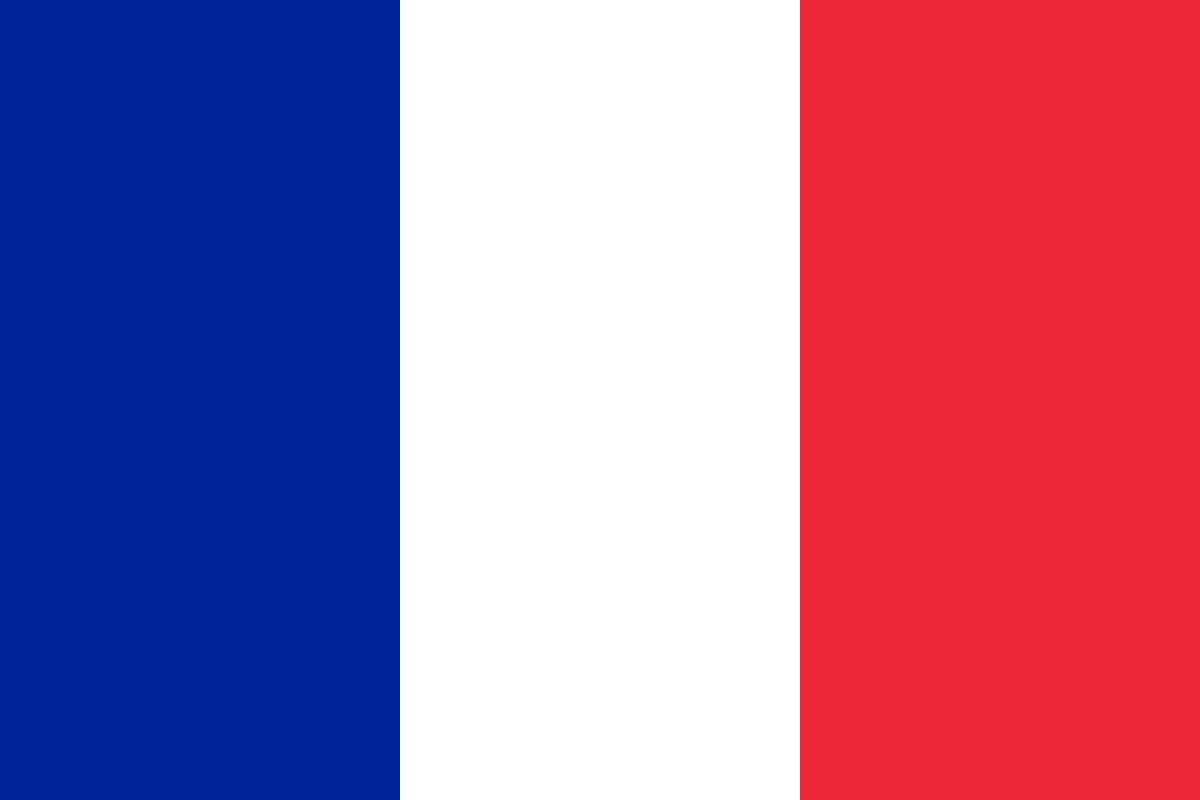 SMSC: Spiritual – celebrating other languages and cultures through the teaching of MFL. Moral - Stereotypes and intolerance are challenged through the teaching of language and culture. Social - group activities and communication exercises. Cultural – exposing children to foreign language and culture.Our EndpointSMSC: Spiritual – celebrating other languages and cultures through the teaching of MFL. Moral - Stereotypes and intolerance are challenged through the teaching of language and culture. Social - group activities and communication exercises. Cultural – exposing children to foreign language and culture.